NUMERO 120-2CONVENIO DE COLABORACIÓN ADMINISTRATIVA EN MATERIA HACENDARIA, PARA  DEL IMPUESTO PREDIAL Y SUS ACCESORIOS LEGALES, QUE CELEBRAN, POR UNA PARTE, EL GOBIERNO DEL ESTADO DE MÉXICO, POR CONDUCTO DE , REPRESENTADA POR EL SECRETARIO DE FINANZAS M. EN D. ERASTO MARTÍNEZ ROJAS, A QUIEN, EN LO SUCESIVO SE LE DENOMINARÁ “”, Y POR , EL H. AYUNTAMIENTO DEL MUNICIPIO DE CAPULHUAC, ESTADO DE MÉXICO, REPRESENTADO POR LA PRESIDENTA MUNICIPAL CONSTITUCIONAL, L.D. LEYDI FABIOLA LEYVA GARCÍA, ASISTIDA POR EL SECRETARIO DEL AYUNTAMIENTO, PROF. NORBERTO DÁVILA MONTES DE OCA, Y LA TESORERA MUNICIPAL, C.P. MARÍA ROSA QUIROZ PRADO, A QUIENES, EN LO SUCESIVO SE LES DENOMINARÁ “EL MUNICIPIO”; Y EN SU CONJUNTO, SE LES DENOMINARÁ “LAS PARTES”, AL TENOR DE LOS ANTECEDENTES, DECLARACIONES Y CLÁUSULAS SIGUIENTES.A N T E C E D E N T E SQue los artículos 40 y 115, de  de los Estados Unidos Mexicanos, establece como forma de gobierno una república representativa, democrática y federal compuesta de estados libres y soberanos en todo lo concerniente a su régimen interior, que tienen como base de su división territorial y de su organización política y administrativa, el municipio libre.Que de conformidad con lo dispuesto por el artículo 115, fracción IV, de , los municipios administrarán libremente su hacienda, la cual se formará de los rendimientos de los bienes que les pertenezcan, así como de las contribuciones y otros ingresos que las legislaturas establezcan a su favor, entre los que se encuentran los relacionados sobre la propiedad inmobiliaria.Que dicho precepto constitucional, en su inciso a), faculta a los municipios para celebrar convenios con el Estado para que éste se haga cargo de algunas de las funciones relacionadas con la administración de las contribuciones señaladas en el párrafo precedente.Que resulta conveniente hacer eficiente la función recaudadora y prestación del servicio en materia del Impuesto Predial previsto en  de Ingresos de los Municipios del Estado de México del ejercicio fiscal correspondiente, así como en el Código Financiero del Estado de México y Municipios, en vigor.Por lo anterior, el Gobierno del Estado de México considera conveniente promover la colaboración y asunción de funciones con “EL MUNICIPIO”, así como brindar apoyo administrativo y jurídico para que “” realice entre otras funciones las de recaudación, fiscalización, atención al contribuyente, vigilancia de obligaciones omitidas, determinación de los créditos fiscales mediante el ordenamiento y la práctica de visitas domiciliarias, el requerimiento de los documentos necesarios para comprobar el cumplimiento de las disposiciones fiscales y la verificación física, clasificación o valuación de los bienes inmuebles relacionados con las obligaciones fiscales, imposición de multas, notificación y cobro del impuesto predial, incluyendo los accesorios legales que se generen, a través del procedimiento administrativo de ejecución y la autorización del pago a plazos (diferido o en parcialidades), conforme a las disposiciones legales aplicables vigentes en el momento de su causación y las normas de procedimiento que se expidan con posterioridad en términos de lo previsto en el artículo 24 primer párrafo del Código Financiero del Estado de México y Municipios.Bajo este tenor, “LAS PARTES” que intervienen en el presente Convenio de Colaboración Administrativa, formulan las siguientes.D E C L A R A C I O N E SDe “LA SECRETARÍA”I.1.	Que en términos de lo previsto en los artículos 40, 42, fracción I y 43 de  de los Estados Unidos Mexicanos; 1, 4, 112 y 138 de  del Estado Libre y Soberano de México, el Estado de México es parte integrante de , libre y soberano en todo lo concerniente a su régimen interior, integrado en su división territorial y organización política y administrativa por los municipios y su representante cuenta con facultades para convenir en el ámbito de sus respectivas atribuciones.I.2.	Que  de Finanzas, es la dependencia encargada de la planeación, programación, presupuestación y evaluación de las actividades del Poder Ejecutivo en cuanto a  y Tributaria de  del Estado, de practicar revisiones y auditorías a los causantes, así como de recaudar los impuestos municipales en los términos de los convenios suscritos y ejercer la facultad económico-coactiva conforme a las leyes relativas, en términos de lo establecido en los artículos 19, fracción III, 23 y 24, fracciones I, II, IV, VI, VIII y LVI de  de  del Estado de México; 3, fracción XXXIII, 16, 17 y 218 del Código Financiero del Estado de México y Municipios y 1, 2, 4, fracción I y 6 del Reglamento Interior de  de Finanzas.I.3.	Que el Secretario de Finanzas, M. en D. Erasto Martínez Rojas, cuenta con la atribución para suscribir el presente Convenio, en términos de lo previsto por los artículos 2, 6 y 7, fracciones, V y XL del Reglamento Interior de  de Finanzas, considerando que a  de Finanzas, como dependencia del Ejecutivo Estatal, le corresponde suscribir convenios de coordinación con los gobiernos municipales con relación al ejercicio de las atribuciones que tiene conferidas, contando con el nombramiento expedido a su favor por el Gobernador Constitucional del Estado de México, Doctor en Derecho Eruviel Ávila Villegas, de fecha 11 de septiembre de 2012, el cual se integra en copia fotostática al presente instrumento como ANEXO “A”.I.4.	Que señala como domicilio para los efectos del presente Convenio, el ubicado en la calle de Lerdo Poniente número 300, primer piso, puerta 250, Palacio del Poder Ejecutivo, Colonia Centro, Código Postal 50000, Toluca, Estado de México.De “EL MUNICIPIO”II.1.	Que es la base de la división territorial y de la organización política y administrativa del Estado, investido de personalidad jurídica propia, de conformidad con lo establecido en los artículos 115, fracción I, párrafo primero, II párrafo primero y IV inciso a) párrafo segundo de  de los Estados Unidos Mexicanos, 1, 112, 122, párrafo primero, 125, fracción I, 126, 128, fracción V y 138 de  del Estado Libre y Soberano de México y 1, 2, 5 y 31, fracción II de  del Estado de México.II.2.	Que en términos de lo que establece el artículo 125 de  del Estado Libre y Soberano de México, los municipios administran libremente su hacienda, la cual se forma de los rendimientos de los bienes que les pertenezcan.II.3.	Que en la IV Sesión Ordinaria de Cabildo, de fecha 14 febrero de 2014, como consta en el Acta que se integra en copia certificada al presente Convenio como ANEXO “B”, se autorizó a la Presidenta Municipal Constitucional, L.D. LEYDI FABIOLA LEYVA GARCÍA, para celebrar el presente Convenio de Colaboración Administrativa a nombre y representación de “EL MUNICIPIO”, conforme a las atribuciones previstas en los artículos 128, fracciones II, V y XII de  del Estado Libre y Soberano de México; 31 fracciones II y XLVI y 48, fracciones II, IV y IX y 50 de  del Estado de México y 17, párrafo primero del Código Financiero del Estado de México y Municipios.II.4.	Que el Secretario del Ayuntamiento, PROF. NORBERTO DÁVILA MONTES DE OCA, en términos de lo que establece el artículo 91, fracción V de  del Estado de México, tiene la atribución de validar con su firma, los documentos oficiales emanados del H. Ayuntamiento y de cualquiera de sus integrantes.II.5.	Que la Tesorera Municipal, C.P. MARÍA ROSA QUIROZ PRADO, es la  encargada de la recaudación de los ingresos municipales y responsable de las erogaciones que haga “EL MUNICIPIO”, lo anterior en términos de lo dispuesto en los artículos 93 y 95, fracciones I y II de  del Estado de México y 16 del Código Financiero del Estado de México y Municipios.II.6.	Que acreditan su personalidad a través de los siguientes documentos jurídicos, mismos que se integran en copia certificada al presente como ANEXO “C”.Presidenta Municipal, L.D. Leydi Fabiola Leyva García: Constancia de Mayoría de fecha, cuatro de julio de dos mil doce, expedida por el Instituto Electoral del Estado de México.Secretario del Ayuntamiento, Prof. Norberto Dávila Montes de Oca: Nombramiento de fecha primero de enero de dos mil trece, expedido por la Presidenta Municipal, L.D. Leydi Fabiola Leyva García.Tesorera Municipal, C.P. María Rosa Quiroz Prado: Nombramiento de fecha primero de enero de dos mil trece, expedido por la Presidenta Municipal, L.D. Leydi Fabiola Leyva García.II.7.	Que tiene su domicilio en: Hombres Ilustres s/n, Col. Centro, Capulhuac, Estado de México. C.P. 52700.De “LAS PARTES”III.1.	Que a petición de “EL MUNICIPIO” el Gobierno del Estado de México realizará las funciones de administración y fiscalización del Impuesto Predial que se convienen en el presente instrumento jurídico con la finalidad de emprender un amplio y concentrado programa de colaboración, coordinación, asunción de funciones y servicios, procurando nuevas formas y técnicas de acercar los servicios a la comunidad que favorezcan su eficiencia y eficacia, a partir de una coordinación intergubernamental para la adecuada recaudación del Impuesto Predial y sus accesorios legales, por ende “” será considerada en el ejercicio de las facultades a que se refiere el presente convenio, como autoridad fiscal municipal.III.2.	Que existe disposición de las autoridades de “EL MUNICIPIO” para convenir con “” la ejecución de facultades por parte de las autoridades fiscales estatales, quienes para la administración del Impuesto Predial, serán consideradas en el ejercicio de las mismas, como autoridades fiscales municipales, sin menoscabo de su autonomía territorial.III.3.	Que por esta razón estiman conveniente en términos de lo establecido en los artículos 77, fracción XXXIX y 78 de  del Estado Libre y Soberano de México, 15, 19 fracción III, 23 y 24, fracciones II, IV, VI, VIII y LVI de  de  del Estado de México, 31, fracciones II y XLIV y 48, fracción II de  del Estado de México, Ley de Ingresos de los Municipios del Estado de México del ejercicio fiscal que corresponda, 9, fracción I, 12, 15, 16, 17, 20 Bis, 25, 42, 48, 171, fracciones VI, VII y XI, 218 y del 376 al 432 del Código Financiero del Estado de México y Municipios, 13 del Reglamento del Titulo Quinto del Código Financiero del Estado de México y Municipios, 1, 2, 3, fracciones VI, VII, XXII, XXIII y párrafo penúltimo, 4, fracciones I, IV, V y VI, 5, 6, 7, fracción V, 11 fracciones I y II, 12, 13, 14, fracciones IX, XXVIII, XXXII, XXXIII, XXXV inciso a), XLV, LII, LIV y LXXII, 15 y 16 fracciones V, XI, XIII, primer párrafo, inciso c), XVII y XIX, 36 y 38, fracciones III, VII, IX y XXI del Reglamento Interior de  de Finanzas, coordinarse para que las funciones materia del presente Convenio se lleven a cabo por conducto de las Direcciones Generales de Recaudación y Fiscalización, así como de , a través de sus Direcciones de Área, de  de Toluca y el Centro de Servicios Fiscales de Santiago Tianguistenco y  de Fiscalización de Toluca todas dependientes de “”.III.4.	Que se reconocen mutuamente la personalidad jurídica y capacidad legal con la que comparecen a la suscripción de este instrumento, por lo que están de acuerdo en someterse a las siguientes.C L Á U S U L A SOBJETOPRIMERA.- Es objeto del presente Convenio de Colaboración Administrativa en materia Hacendaria, que “” realice las funciones que enseguida se enlistan conforme a las disposiciones legales aplicables, vigentes en el momento de su causación, así como las normas de procedimientos que se expidan con posterioridad, en relación con los contribuyentes del Impuesto Predial de “EL MUNICIPIO”.Recibir de los contribuyentes las declaraciones del Impuesto Predial.Atender a los contribuyentes.Controlar, vigilar y asegurar el cumplimiento de las obligaciones fiscales omitidas en materia del Impuesto Predial, a través de requerimientos o cartas invitación, por prioridad de acuerdo a su impacto recaudatorio.Imponer multas por las infracciones cometidas por los contribuyentes, conforme a lo previsto en el artículo 361 del Código Financiero del Estado de México y Municipios.Determinar y cobrar el Impuesto Predial, incluyendo los accesorios legales que se generen, a través del procedimiento administrativo de ejecución.         Autorizar el pago a plazos, ya sea diferido o en parcialidades, conforme a lo previsto en el artículo 32 del Código Financiero del Estado de México y Municipios.Notificar los actos administrativos y las resoluciones dictadas por sus unidades administrativas, en el ejercicio de las funciones convenidas.Ejercer las facultades de comprobación en términos de lo previsto en el artículo 48 del citado Código, incluyendo las atribuciones y los procedimientos inherentes a dichas facultades.        En materia de declaratorias de prescripción de créditos fiscales y de extinción de facultades de la autoridad fiscal, tratándose de la contribución objeto de este Convenio, “” tramitará y resolverá en los términos de los artículos 43, 46, fracción  II inciso c), del Código Financiero del Estado de México y Municipios.        En materia de consultas, “” resolverá las que sobre situaciones reales y concretas le hagan los interesados individualmente.Actualizar el padrón del impuesto predial, en cuanto a los valores catastrales y movimientos presentados, a través de la información que proporcione “EL MUNICIPIO”, el Instituto de Información e Investigación Geográfica, Estadística y Catastral del Estado de México (IGECEM), así como la que obtenga “” en el ejercicio de las facultades convenidas.         Llevar a cabo el Procedimiento Administrativo de Ejecución, para hacer efectivos los créditos fiscales que determine, respecto del padrón de contribuyentes que le proporcione “EL MUNICIPIO” conforme al programa de trabajo que acuerde con “” por conducto de  de Recaudación, dentro de los 30 (treinta) días naturales siguientes a la firma del presente Convenio.DE LAS FUNCIONES CATASTRALESSEGUNDA.- “LAS PARTES” convienen que con base en la opinión técnica emitida por el Instituto de Información e Investigación Geográfica, Estadística y Catastral del Estado de México (IGECEM), mediante oficio número 203B13000/557/2012 con fecha veintiuno de agosto de dos mil doce, mismo que se anexa en copia fotostática al presente Convenio como ANEXO “D”, “” a través de  de Recaudación, realizará las siguientes funciones en materia catastral.Requerir y analizar la información de cartografía lineal a nivel manzana, planos de uso de suelo, así como la información relativa a la clave catastral, superficie de terreno y de construcción, valor catastral del terreno de construcción total, proporcionada por “EL MUNICIPIO” o el IGECEM. Seleccionar zonas o manzanas para realizar la verificación.Seleccionar  los predios sujetos a verificación.Verificar los predios a través del plano de ubicación e información básica con base en las áreas designadas por  de Recaudación conforme a las atribuciones conferidas.Realizar una primera verificación tomando como base la información proporcionada por “EL MUNICIPIO” en el padrón catastral, asentando los resultados de la verificación en el formato oficial del IGECEM.         Remitir la información obtenida  a “EL MUNICIPIO” para que actualice el padrón catastral conforme a los procedimientos estipulados en la legislación vigente. DE LA COMPETENCIATERCERA.- “” ejercerá las funciones convenidas en el presente instrumento jurídico por conducto de las Direcciones Generales de Recaudación y Fiscalización, a través de sus Direcciones de Área, de  de Toluca, el Centro de Servicios Fiscales de Santiago Tianguistenco,  de Fiscalización de Toluca, así como de , en el ámbito de su competencia y en su carácter de autoridades fiscales, conforme a lo previsto en los artículos 16 del Código Financiero del Estado de México y Municipios, 3, fracciones VI, VII, XXII, XXIII y penúltimo párrafo, 4, fracciones I, IV, V y VI, 11 fracciones I y II, 12, 13, 14, fracciones IX, XXVIII, XXXII, XXXIII, XXXV inciso a), XXXVI, XLV, LII, LIV y LXXII, 15,  16, fracciones V, XI, XIII, primer párrafo, inciso c), XVII y XIX, 36 y 38, fracciones III, VII, IX y XXI del Reglamento Interior de  de Finanzas vigente.COORDINACIÓN OPERATIVACUARTA.- “” llevará a cabo las acciones descritas en  con base en lo establecido en  de Ingresos de los Municipios del Estado de México, Ley Orgánica de  del Estado de México, Código Financiero del Estado de México y Municipios, Código Administrativo del Estado de México, Código de Procedimientos Administrativos del Estado de México, Reglamento Interior de  de Finanzas, ACUERDO MEDIANTE EL CUAL EL DIRECTOR GENERAL DE FISCALIZACIÓN DE  DE , DELEGA FACULTADES A LOS DIRECTORES DE ÁREA DE OPERACIÓN REGIONAL, PROCEDIMIENTOS LEGALES Y NORMATIVOS Y DE VERIFICACIÓN ADUANERA, Y A LOS DELEGADOS DE FISCALIZACIÓN DE CUAUTITLÁN IZCALLI, ECATEPEC, NAUCALPAN, NEZAHUALCÓYOTL, TLALNEPANTLA Y TOLUCA y ACUERDO POR EL QUE SE DELEGAN FACULTADES EN FAVOR DE DIVERSOS SERVIDORES PÚBLICOS DE  RECAUDACIÓN, publicados en el Periódico Oficial “Gaceta del Gobierno” el 17 de febrero y 7 de mayo, ambos del 2012, respectivamente, así como cualquier disposición legal, criterio, normatividad o lineamiento inherente al objeto del presente Convenio y que le sean aplicables a “LAS PARTES”.“EL MUNICIPIO” coadyuvará con “” brindando el servicio de emisión de Formatos Universales de Pago Estatales, conforme al procedimiento establecido.OBLIGACIONES DE “LAS PARTES”QUINTA.- Para la realización de las funciones convenidas, “LAS PARTES” acuerdan y se obligan a lo siguiente.De “”Emitir y poner a disposición de los contribuyentes, mediante la clave catastral correspondiente, en la página electrónica www.edomex.gob.mx Portal de Servicios al Contribuyente Pagos Electrónicos, el Formato Universal de Pago, el cual contendrá los conceptos e importe a pagar, así como la línea de captura Estatal.Recaudar los pagos del Impuesto Predial, y accesorios legales que se generen por la falta de pago oportuno, conforme a lo previsto en el artículo 30 del Código Financiero del Estado de México y Municipios, en Instituciones del Sistema Financiero Mexicano o establecimientos autorizados para tal efecto.Entregar a “EL MUNICIPIO” dentro del plazo establecido en la cláusula DÉCIMA del presente Convenio, el importe que le corresponda por la recaudación efectivamente obtenida por concepto del Impuesto Predial y sus accesorios, disminuido de las comisiones bancarias y los gastos de ejecución que en su caso se hayan generado.Poner a disposición de los contribuyentes y/o de “EL MUNICIPIO” las herramientas informáticas con que cuente, para la correcta presentación de las obligaciones fiscales, respecto del  Impuesto Predial.Validar la información del Padrón de Contribuyentes del Impuesto Predial que “EL MUNICIPIO” le proporcione, actualizarla y en su caso, incrementar los registros de los sujetos obligados, con base en la información que obtenga del IGECEM.Proporcionar a los contribuyentes del Impuesto Predial, los servicios de orientación y asistencia de manera gratuita para el correcto cumplimiento de sus obligaciones fiscales.Asimismo, atenderá y responderá por escrito con copia a “EL MUNICIPIO”, las quejas y sugerencias que los contribuyentes presenten, relacionadas con las facultades convenidas y que refieran al padrón de contribuyentes que “EL MUNICIPIO” proporcione a “” para la consecución del objeto del presente Convenio.Controlar, vigilar y asegurar el cumplimiento de las obligaciones fiscales en materia del Impuesto Predial, respecto del padrón de contribuyentes que le proporcione “EL MUNICIPIO”, conforme al programa de trabajo que se indica en , inciso l).Para tal efecto emitirá cartas invitación y requerimientos de obligaciones omitidas, conforme a lo dispuesto en el artículo 20 Bis del Código Financiero del Estado de México y Municipios.Publicar, en su caso, a través del portal electrónico del Gobierno del Estado de México las bonificaciones que hace mención  de Ingresos de los Municipios del Estado de México respecto a grupos vulnerables.Determinar los créditos fiscales a cargo de los contribuyentes que presenten adeudos del Impuesto Predial, conforme al padrón de contribuyentes que le proporcione “EL MUNICIPIO”, o de aquellos que conozca en ejercicio de las atribuciones convenidas, adjuntando el Formato Universal de Pago, con la finalidad de facilitar a los deudores el pago del crédito fiscal a su cargo, a través de las facultades de verificación y fiscalización.Determinar los accesorios causados por la omisión del pago del Impuesto Predial e imponer las multas por las infracciones cometidas por los contribuyentes, conforme a lo previsto en el artículo 361 del Código Financiero del Estado de México y Municipios.Supervisar cada una de las etapas del Procedimiento Administrativo de Ejecución para hacer efectivo el cobro de los créditos fiscales que administre, conforme a las disposiciones del Código Financiero del Estado de México y Municipios y demás relativas y aplicables.Adjudicar a favor de “EL MUNICIPIO”, los bienes embargados por “” en el ejercicio de sus atribuciones relativas a la aplicación del Procedimiento Administrativo de Ejecución en los casos y de acuerdo con los procedimientos previstos en los artículos 425 y 426 del Código Financiero del Estado de México y Municipios, respecto de los créditos fiscales que administre “”.Cuando existan excedentes obtenidos por la adjudicación de bienes muebles e inmuebles, "EL MUNICIPIO" será responsable de entregarlos al contribuyente o responsable solidario.En caso de litigios derivados de la adjudicación de bienes a favor de "EL MUNICIPIO", en los que exista resolución que obligue a “” a pagar algún monto al contribuyente, “”, podrá compensar con "EL MUNICIPIO" el pago realizado, de conformidad con lo señalado en la cláusula DÉCIMA PRIMERA del presente Convenio.Coadyuvar con “EL MUNICIPIO” para integrar, conservar y mantener actualizado el padrón catastral, conforme las siguientes acciones.Revisar la carpeta manzanera.Analizar los predios susceptibles a efectuar verificación catastral.Seleccionar los predios sujetos a verificación.Inspeccionar físicamente los predios a través del plano de ubicación e información básica. El verificador realiza una primera inspección sobre las dimensiones del inmueble, terreno y construcción.Cotejar la información recabada en campo respecto a la contenida en el plano base proporcionado por el municipio.Concentrar la información de forma pormenorizada por predio en registro gráfico y alfanumérico.Entregar periódicamente los resultados de actualización del padrón catastral obtenidos  directamente al personal designado por la autoridad municipal.Autorizar el pago a plazos, ya sea diferido o en parcialidades.Llevar a cabo las facultades de revisión y comprobación fiscal a los contribuyentes omisos.Integrar un expediente por cada contribuyente para “EL MUNICIPIO”, el cual deberá contener la documentación generada en el ejercicio de las funciones convenidas en el presente instrumento.Dichos expedientes serán entregados a “EL MUNICIPIO”, por conducto del Centro de Servicios Fiscales de Santiago Tianguistenco y  de Fiscalización de Toluca una vez que hayan concluido los procedimientos correspondientes en el ámbito de su competencia o el contribuyente haya cubierto en forma total el crédito fiscal a su cargo.Cuidar que la operación y ejecución de las funciones convenidas se realicen conforme a las disposiciones fiscales vigentes y aplicables.En caso de que se detecten irregularidades que puedan ser constitutivas de responsabilidades administrativas iniciará los procedimientos administrativos disciplinarios o resarcitorios a fin de que la autoridad competente imponga las sanciones y responsabilidades administrativas que correspondan en términos de  de Responsabilidades de los Servidores Públicos del Estado y Municipios; lo anterior, independientemente de que dichas irregularidades sean constitutivas de delitos, por lo que de inmediato lo hará del conocimiento del Ministerio Público, así como de “EL MUNICIPIO”.No podrá concesionar, subcontratar, ni comprometer con terceros la realización de las acciones objeto de este Convenio.Capacitar a los servidores públicos de “EL MUNICIPIO” que utilicen el Portal del Gobierno del Estado,  para que puedan emitir líneas de captura y efectuar movimientos al padrón para realizar condonaciones autorizadas por las autoridades competentes de “EL  MUNICIPIO” en los sistemas informáticos que “” desarrolle.De “EL MUNICIPIO”Enviar a “” por conducto de  de Recaudación, el padrón de los contribuyentes del Impuesto Predial, conforme al programa de trabajo que acuerde con ésta, dentro de los 30 (treinta) días naturales siguientes a la firma del presente Convenio.Proporcionar en forma completa, correcta y oportuna, la información adicional que le solicite  de Recaudación o sus Direcciones de Área, así como la Delegación Fiscal de Toluca o el Centro de Servicios Fiscales de Santiago Tianguistenco dependientes de “”, relacionada con las facultades convenidas.A partir del inicio de la vigencia del presente Convenio, se abstendrá de recibir pagos o ejercer alguna de las acciones señaladas en  del presente Convenio, en relación con el padrón de contribuyentes que administre “”, excepto las relacionadas con la atención a contribuyentes y emisión de Formatos Universales de Pago.Informar a más tardar con 5 (cinco) días hábiles de anticipación a “” cuando se efectúen cambios de valor catastral, respecto de los predios que se encuentren dentro del padrón de créditos que ésta administre, así como de cambios derivados de la traslación de dominio de los mismos, o con motivo de fusión, subdivisión, lotificación, relotificación, fracción o cambio de uso de suelo.Recoger por sus propios medios los bienes muebles que sean adjudicados a su favor, en el depósito de “” en el que hayan quedado resguardados.           Cuando el bien (mueble o inmueble) adjudicado sea el único con el que se cubra el crédito principal y accesorios legales, “EL MUNICIPIO” está obligado a retribuir en importe líquido, los gastos de ejecución que le correspondan a “”, en forma inmediata mediante el Formato Universal de Pago Estatal que le será entregado por ésta última a “EL MUNICIPIO” y que contendrá la línea de captura con el concepto correspondiente.A solicitud de los contribuyentes, emitir y poner a su disposición el Formato Universal de Pago, el cual contendrá los conceptos e importe a pagar, así como la línea de captura Estatal.Poner a disposición de “” las herramientas informáticas con que cuente, para la correcta presentación de las obligaciones fiscales, respecto del  Impuesto Predial.Para efecto de comunicación vía correo electrónico, “EL MUNICIPIO” deberá proporcionar una cuenta de correo pública o institucional que lo identifique; a efecto de salvaguardar la información confidencial en términos de la cláusula DÉCIMA OCTAVA.DE LOS CRÉDITOS FISCALESSEXTA.- Los créditos fiscales que "EL MUNICIPIO" proporcionará a "LA SECRETARÍA" para su recuperación, deberán reunir las siguientes características.Estar firmes, es decir, cuando han transcurrido los términos legales para su impugnación, cuando exista desistimiento al medio de defensa de que se trate o cuando la resolución correspondiente ya no admita medio de defensa alguno.Que no se trate de créditos fiscales en los cuales "EL MUNICIPIO" haya iniciado el Procedimiento Administrativo de Ejecución.DE LOS BENEFICIOS FISCALESSÉPTIMA.- En caso de que “EL MUNICIPIO”, desee otorgar beneficios fiscales a los contribuyentes del Impuesto Predial en ejercicio de las facultades que le confiere  de Ingresos de los Municipios del Estado de México del ejercicio fiscal que corresponda y el Código Financiero del Estado de México y Municipios, lo informará a “” dentro de los 10 (diez) días hábiles anteriores a su entrada en vigor, a fin de que de manera conjunta determinen las acciones a seguir para su aplicación en el sistema informático desarrollado por “”.Aquellos contribuyentes que se beneficien de los estímulos fiscales que otorgue “EL MUNICIPIO”, se sujetarán a los requisitos que se señalen en la página electrónica www.edomex.gob.mx  Portal de Servicios al Contribuyente Pagos Electrónicos.DEL PAGOOCTAVA.- De la recaudación efectiva obtenida, “” descontará lo siguiente.Las comisiones bancarias correspondientes por la recepción de los pagos y/o transferencias electrónicas.Los gastos de ejecución que en su caso se hayan generado con motivo del cobro coactivo del Impuesto Predial.REPORTES DE INFORMACIÓNNOVENA.- “” a través de  de Recaudación presentará mensualmente a  de “EL MUNICIPIO” , dentro de los 10 (diez) días naturales siguientes al mes que reporta, a través de medio magnético y documento impreso, un informe de las acciones de comprobación, vigilancia, determinación de créditos fiscales, imposición de multas y cobro a través del procedimiento administrativo de ejecución que haya realizado a los contribuyentes del Impuesto Predial administrados por “”, el importe efectivamente recaudado, así como  el relativo a las comisiones bancarias y/o gastos de ejecución que se hayan generado con motivo de la operación de las acciones convenidas, conforme a la cláusula anterior.En caso de inconformidad, “EL MUNICIPIO” lo hará del conocimiento de “”, a fin de conciliar cifras conforme a la cláusula DÉCIMA PRIMERA.DEL PROCEDIMIENTO DEL PAGODÉCIMA.- El Importe efectivamente recaudado por concepto del Impuesto Predial a través de “” mediante las instituciones del Sistema Financiero Mexicano y establecimientos comerciales autorizados será depositado a “EL MUNICIPIO”, mediante transferencia electrónica, a más tardar al siguiente día hábil del registro de su recepción, a la cuenta que enseguida se señala.Beneficiario: MUNICIPIO DE CAPULHUACBanco: BANCO MERCANTIL DEL NORTE S.A.Cuenta: 0207822993CLABE: 072 453 00207822993 3DE LA CONCILIACIÓNDÉCIMA PRIMERA.- “EL MUNICIPIO” analizará las cifras relacionadas con el importe efectivamente recaudado y el correspondiente a los conceptos detallados en los incisos a) y b) de la cláusula OCTAVA del presente convenio, los resultados de dicho análisis lo informará a “” mediante escrito dentro de los 5 (cinco) días hábiles siguientes a aquel en que “” le haga entrega del informe a que refiere la cláusula NOVENA del presente instrumento.De existir diferencia conforme a lo señalado en el párrafo anterior, éstas serán aclaradas por “” en un plazo de 10 (diez) días hábiles siguiente a aquel en que reciba por parte de “EL MUNICIPIO” el resultado del análisis realizado; de ser procedentes las aclaraciones reportadas, “”  realizará los ajustes que correspondan y lo informará a “EL MUNICIPIO” en el plazo citado.En caso de no recibirse aclaraciones por parte de “EL MUNICIPIO” en el plazo a que refiere el primer párrafo de esta cláusula, se tendrán por aceptados los datos contenidos en el informe que rinda “” en cumplimiento a la cláusula NOVENA.“EL MUNICIPIO”, mediante los mecanismos que determine “”, enterará el importe que corresponda a “” por los conceptos establecidos en la cláusula OCTAVA.RECURSOS HUMANOS Y MATERIALESDÉCIMA SEGUNDA.- “” ejercerá plena, legal y jurídicamente las funciones operativas y administrativas para la vigilancia y recuperación de los créditos fiscales del Impuesto Predial y sus accesorios legales, respecto del padrón de contribuyentes que “EL MUNICIPIO” le remita, con cargo a sus recursos humanos y presupuestales.FORMAS OFICIALESDÉCIMA TERCERA.- “”, queda expresamente facultada para que, en el cumplimiento de las funciones operativas de colaboración que le corresponden según el presente Convenio, utilice las formas oficiales de pago y demás documentos jurídicos que viene empleando para la recaudación de las contribuciones estatales, en el entendido de que en dichos documentos se consignarán las disposiciones jurídicas fiscales municipales y estatales que correspondan.PUBLICIDADDÉCIMA CUARTA.- “” podrá utilizar los documentos y publicidad necesarios para la realización de las acciones descritas en  del presente Convenio, con los emblemas institucionales del Gobierno del Estado de México, y en caso de que utilice los emblemas de “EL MUNICIPIO”, deberá solicitar autorización, previo a la emisión de los productos publicitarios.Asimismo, deberá difundir en los medios electrónicos y las instalaciones de las oficinas donde se preste el servicio aquí convenido, la publicidad que “EL MUNICIPIO” emita para conocimiento del público en general.DE LA NORMATIVIDADDÉCIMA QUINTA.- “” y “EL MUNICIPIO” acuerdan que lo no previsto en el presente Convenio, así como los derechos y obligaciones de ambas, se someterán a lo establecido en la legislación fiscal, así como en los criterios, lineamientos, normatividad y reglas de carácter general que en su caso expida “EL MUNICIPIO” en ejercicio de sus facultades.DE LOS ACTOS Y PROCEDIMIENTOSDÉCIMA SEXTA.- Los actos y procedimientos que se encuentren en trámite al entrar en vigor el presente convenio, se resolverán por "EL MUNICIPIO".DE LA RESPONSABILIDAD ADMINISTRATIVADÉCIMA SÉPTIMA.- Las autoridades fiscales de “”, estarán sujetas a la aplicación de  de Responsabilidades de los Servidores Públicos del Estado y Municipios.CONFIDENCIALIDAD DE LA INFORMACIÓNDÉCIMA OCTAVA.- En virtud del presente Convenio “LAS PARTES” se obligan a no divulgar ni revelar datos, sistemas y en general cualquier información y/o procedimientos que les sean proporcionados, por una de ellas para la ejecución del presente Convenio.Asimismo, en términos de lo dispuesto en los artículos 55 del Código Financiero del Estado de México y Municipios; 2, fracciones VII y VIII de la Ley de Transparencia y Acceso a la Información Pública del Estado de México y Municipios; 2, fracción III; 4, fracción XIV; 33, párrafo cuarto; 51, Facción I, y 58 de la Ley de Protección de Datos Personales del Estado de México, en relación con el artículo 186 del Código Penal del Estado de México, se obligan a mantener absoluta reserva y confidencialidad de la información y documentación que le sea proporcionada por alguna de “LAS PARTES” o por los contribuyentes, con motivo del presente Convenio.DE LAS CAUSAS DE TERMINACIÓNDÉCIMA NOVENA.- Serán causas anticipadas de terminación del presente Convenio.El incumplimiento de cualquiera de “LAS PARTES” a , referente a las obligaciones de las mismas.Cuando se detecten deficiencias, irregularidades u omisiones de cualquiera de “LAS PARTES”, si éstas no se ponen de acuerdo en su solventación.La decisión de “LAS PARTES” de darlo por terminado en cuyo caso deberán comunicarlo por escrito a la otra parte con 30 (treinta) días naturales de anticipación en el entendido de que las cuestiones que estén pendientes de resolver durante y después de este plazo, serán atendidas hasta su total conclusión.Con independencia del plazo anterior, “LAS PARTES” acordarán el período en el cual realizarán la entrega-recepción de los documentos, bienes muebles o inmuebles, así como los programas informáticos y demás elementos utilizados para la realización del objeto del presente Convenio, el cual no podrá exceder de 3 meses.El incumplimiento por alguna de “LAS PARTES” a lo dispuesto en la cláusula DÉCIMA OCTAVA de este documento.MODIFICACIONESVIGÉSIMA.- “LAS PARTES”, previo acuerdo, podrán modificar o ampliar el contenido del presente Convenio para el mejor desempeño de las funciones y atribuciones que en el mismo se prevén, mediante la suscripción de un Convenio Modificatorio o Addendum.DE LA RELACIÓN LABORALVIGÉSIMA PRIMERA.- La única obligación laboral que se genere por la aplicación del presente Convenio será entre “” y el personal que ésta designe para realizar las acciones descritas en  del presente Convenio, ya que a “EL MUNICIPIO” no se le considerará como patrón sustituto, por lo que no estará vinculado bajo ningún concepto con los trabajadores de “”, por lo que cualquier demanda laboral será atendida exclusivamente por ésta, dejando a salvo y en paz a “EL MUNICIPIO”.INTERPRETACIÓN Y CONTROVERSIAVIGÉSIMA SEGUNDA.- Cualquier diferencia o controversia derivada de la interpretación o aplicación de este Convenio, será resuelta en forma administrativa de común acuerdo por “LAS PARTES”.VIGENCIAVIGÉSIMA TERCERA.- El presente Convenio tendrá una vigencia de cinco años a partir del día siguiente a la fecha de su publicación en el Periódico Oficial “Gaceta del Gobierno” del Estado de México, asimismo podrá darse por terminado en los casos previstos en la cláusula DÉCIMA NOVENA del presente Convenio.En caso de dar por terminado el Convenio, “LAS PARTES” acordarán el período en el cual realizarán la entrega-recepción de los documentos, bienes muebles o inmuebles, así como los programas informáticos y demás elementos utilizados para la realización de las acciones convenidas, el cual no podrá exceder de 3 meses.PUBLICACIÓNVIGÉSIMA CUARTA.- El presente Convenio será publicado en el Periódico Oficial “Gaceta del Gobierno” del Estado de México, así como en la “Gaceta Municipal”.Una vez leído su contenido y entendido su alcance legal, “LAS PARTES” firman por duplicado el presente Convenio, quedando uno en poder de cada parte, en  de Toluca de Lerdo, México a los 29 días del mes de marzo de dos mil catorce.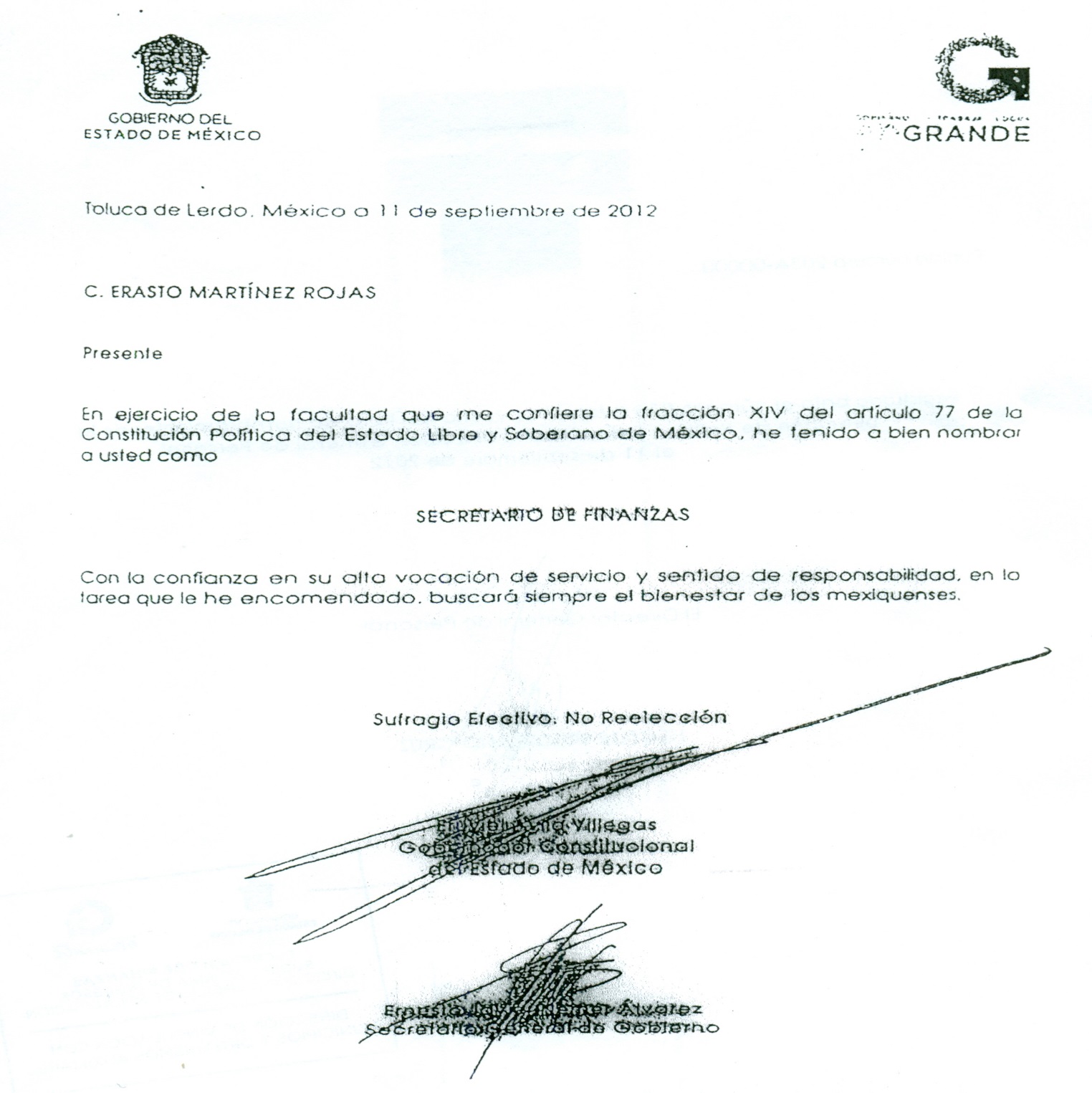 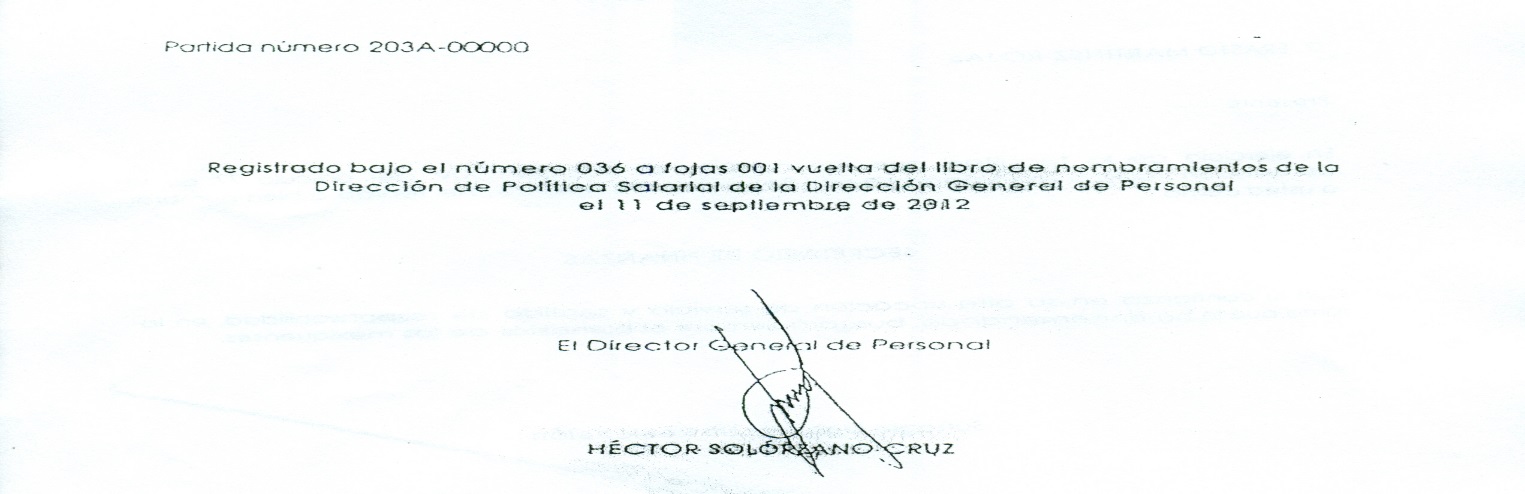 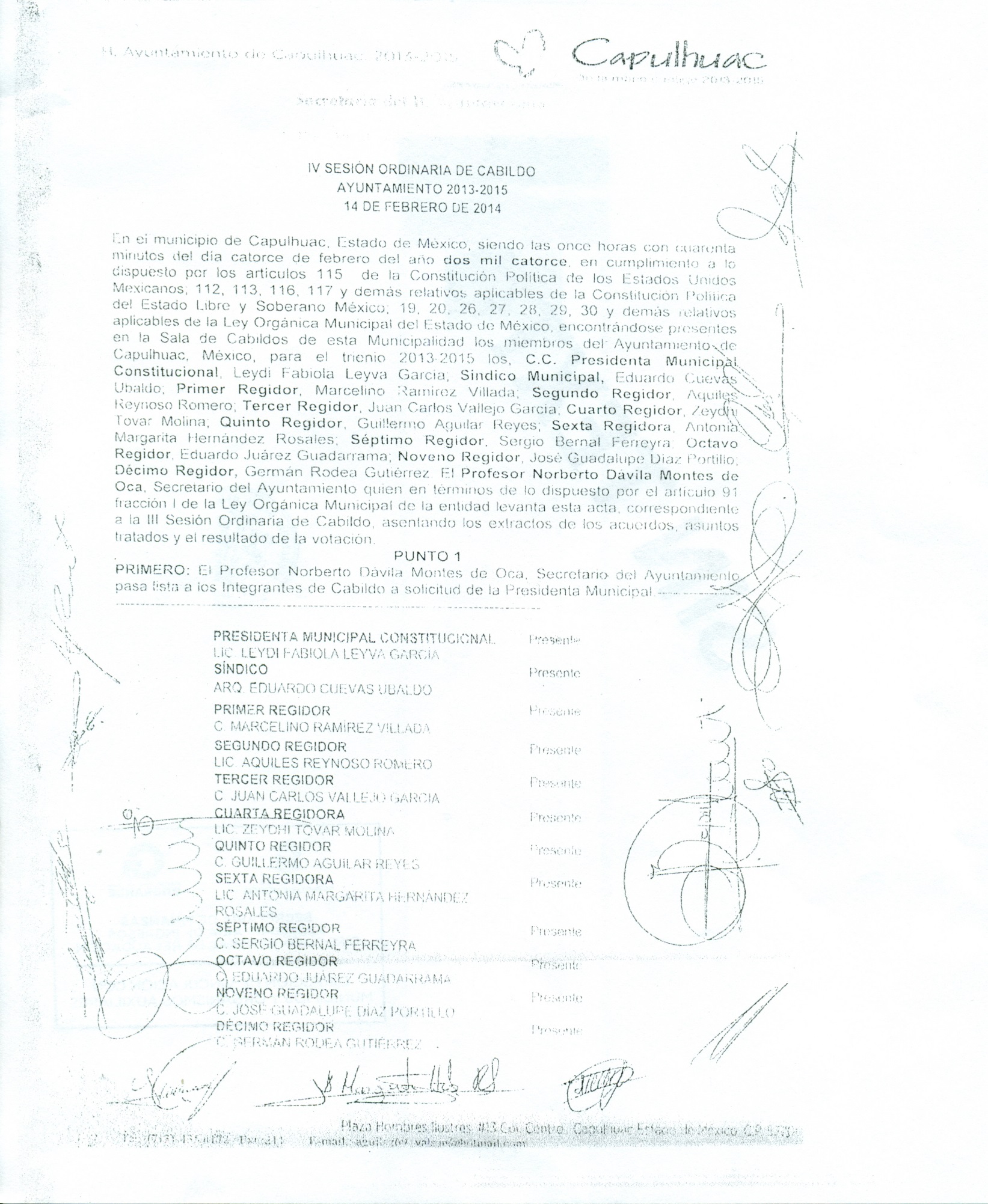 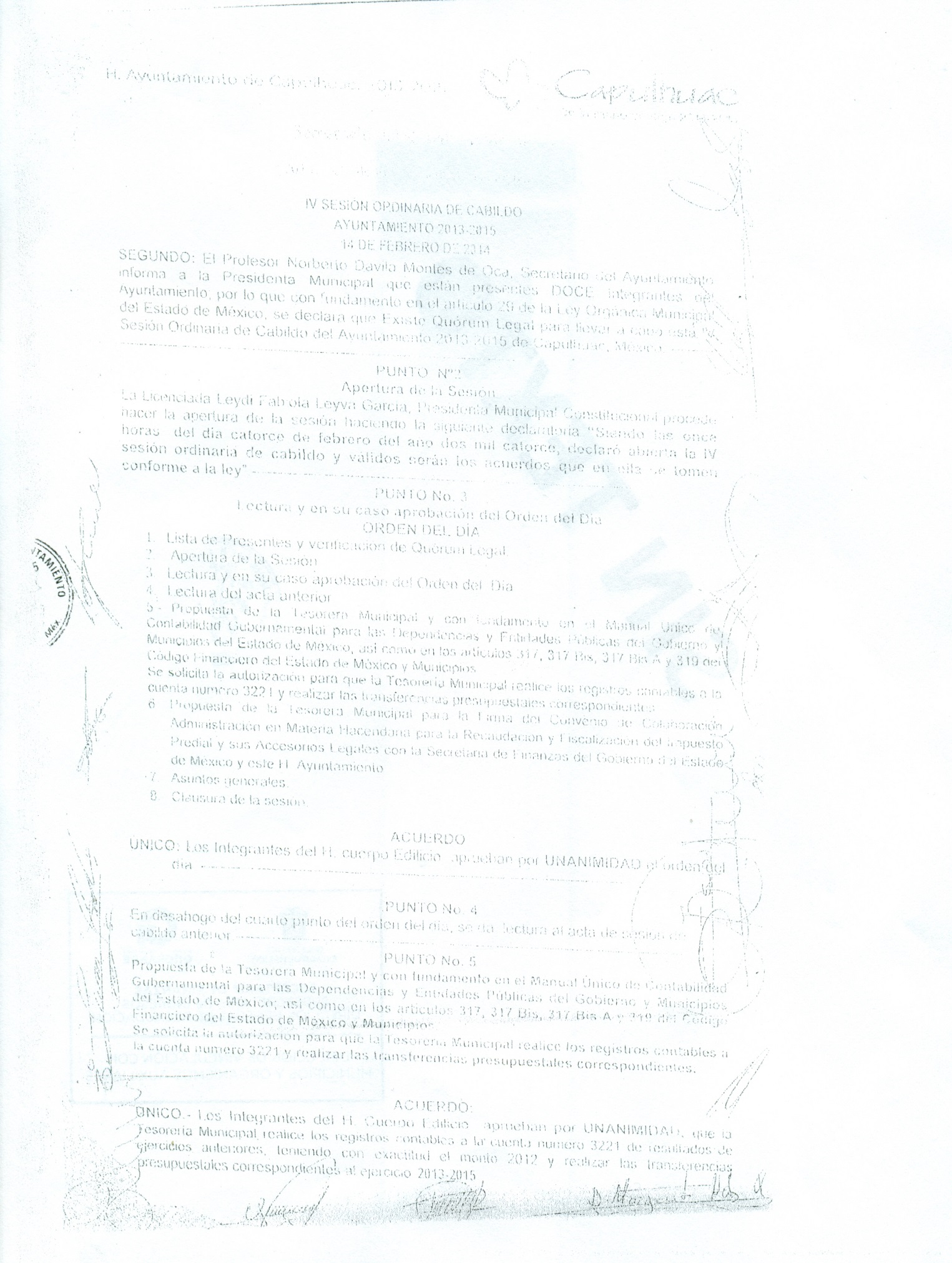 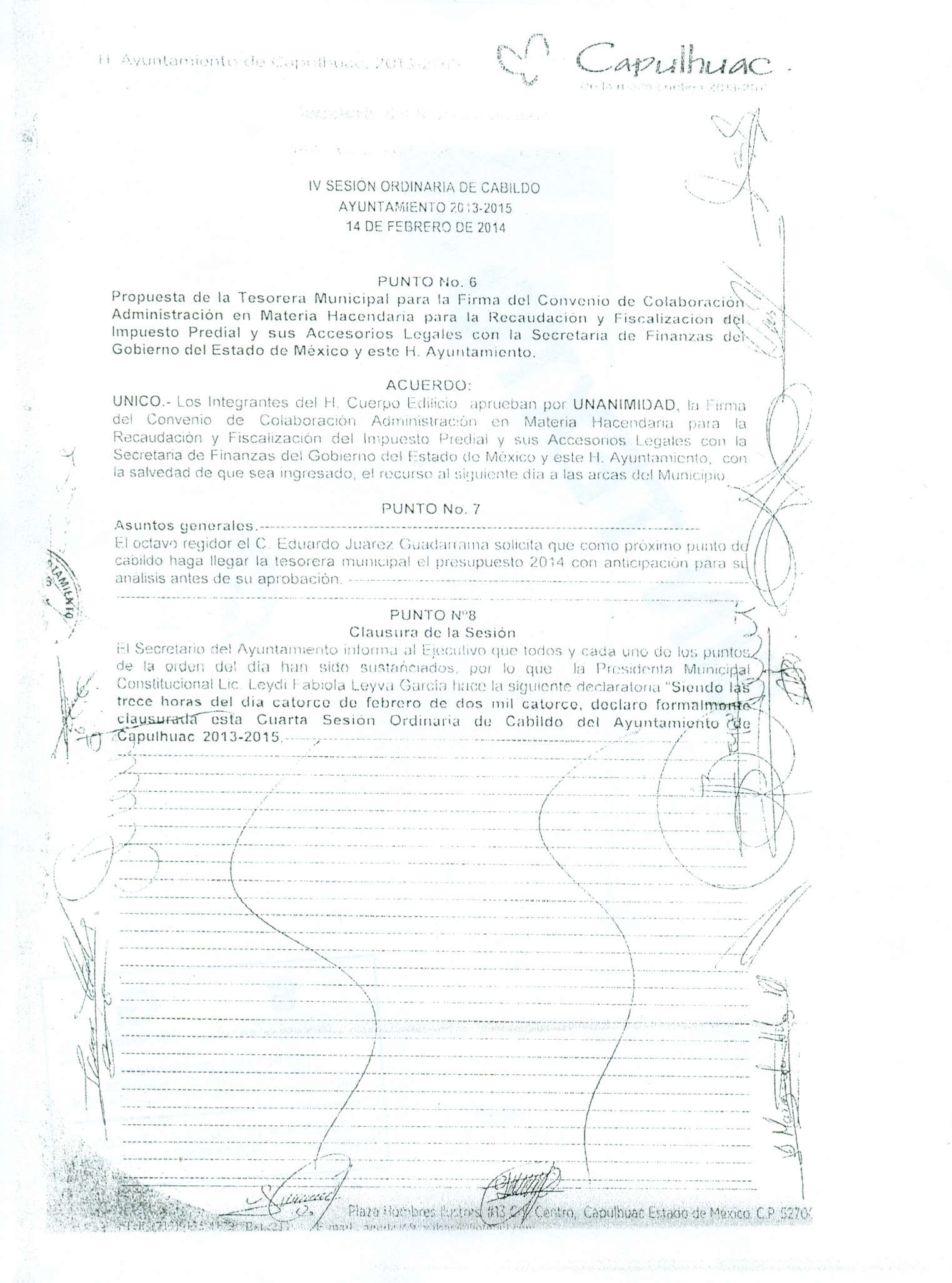 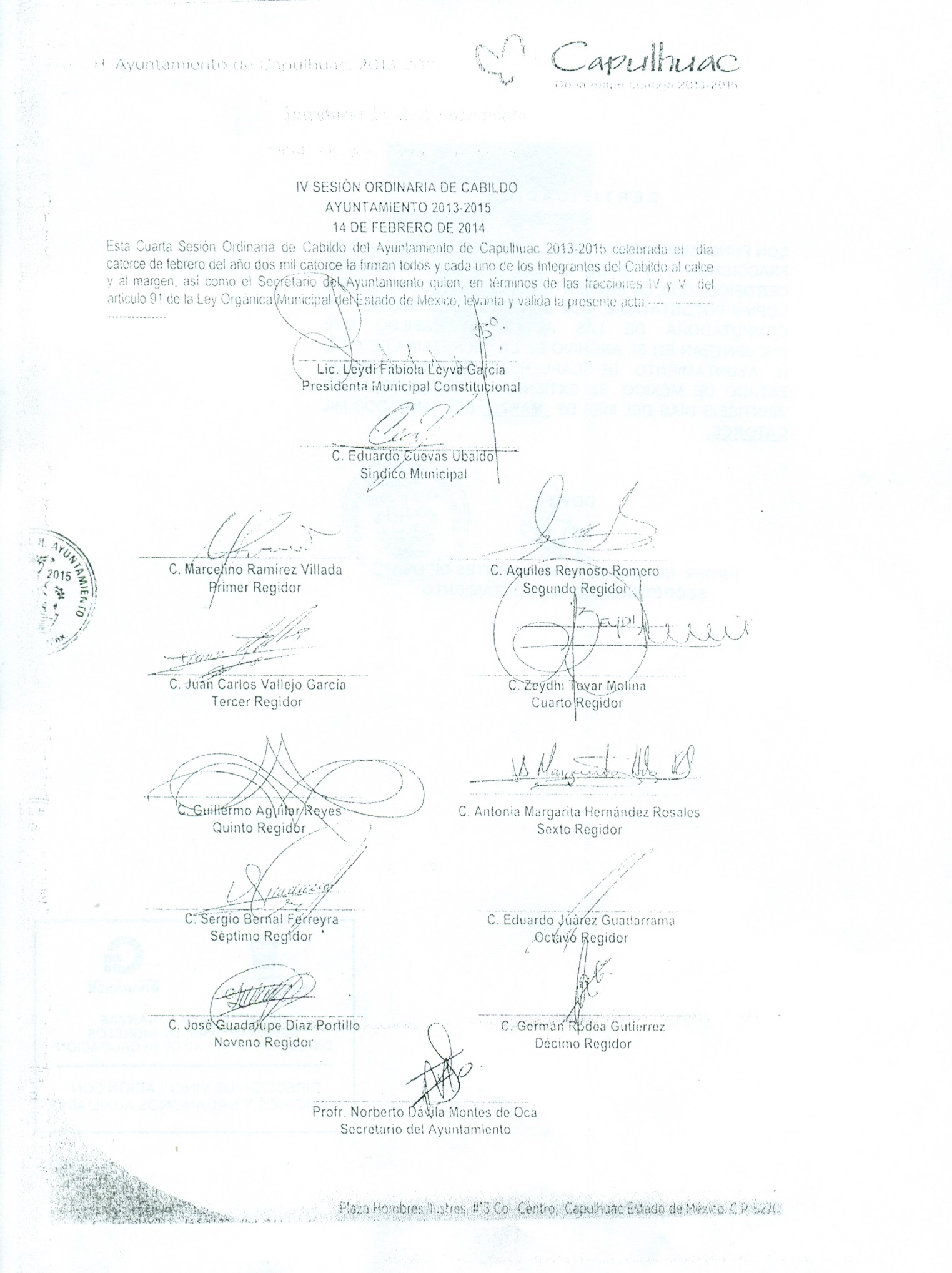 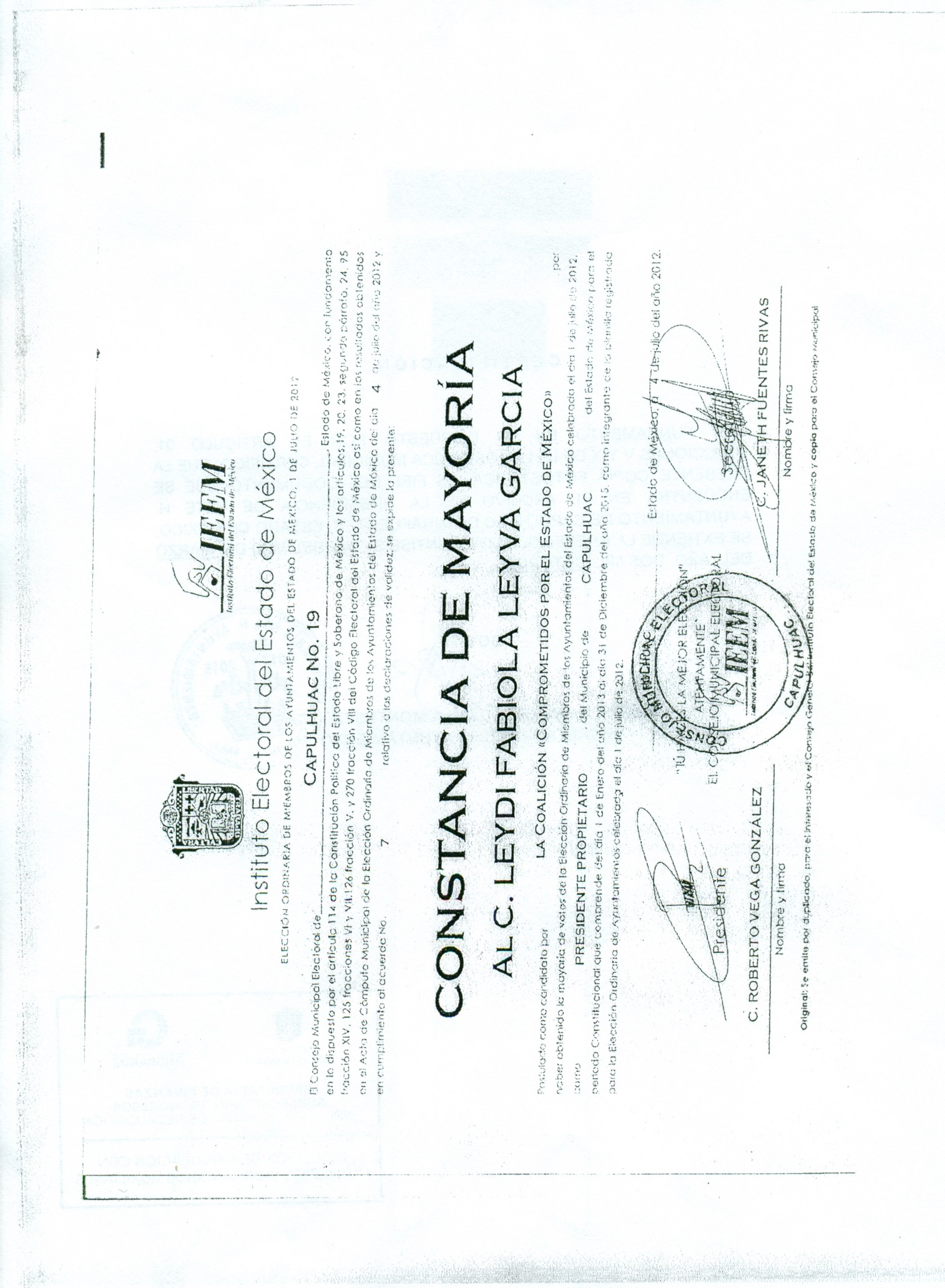 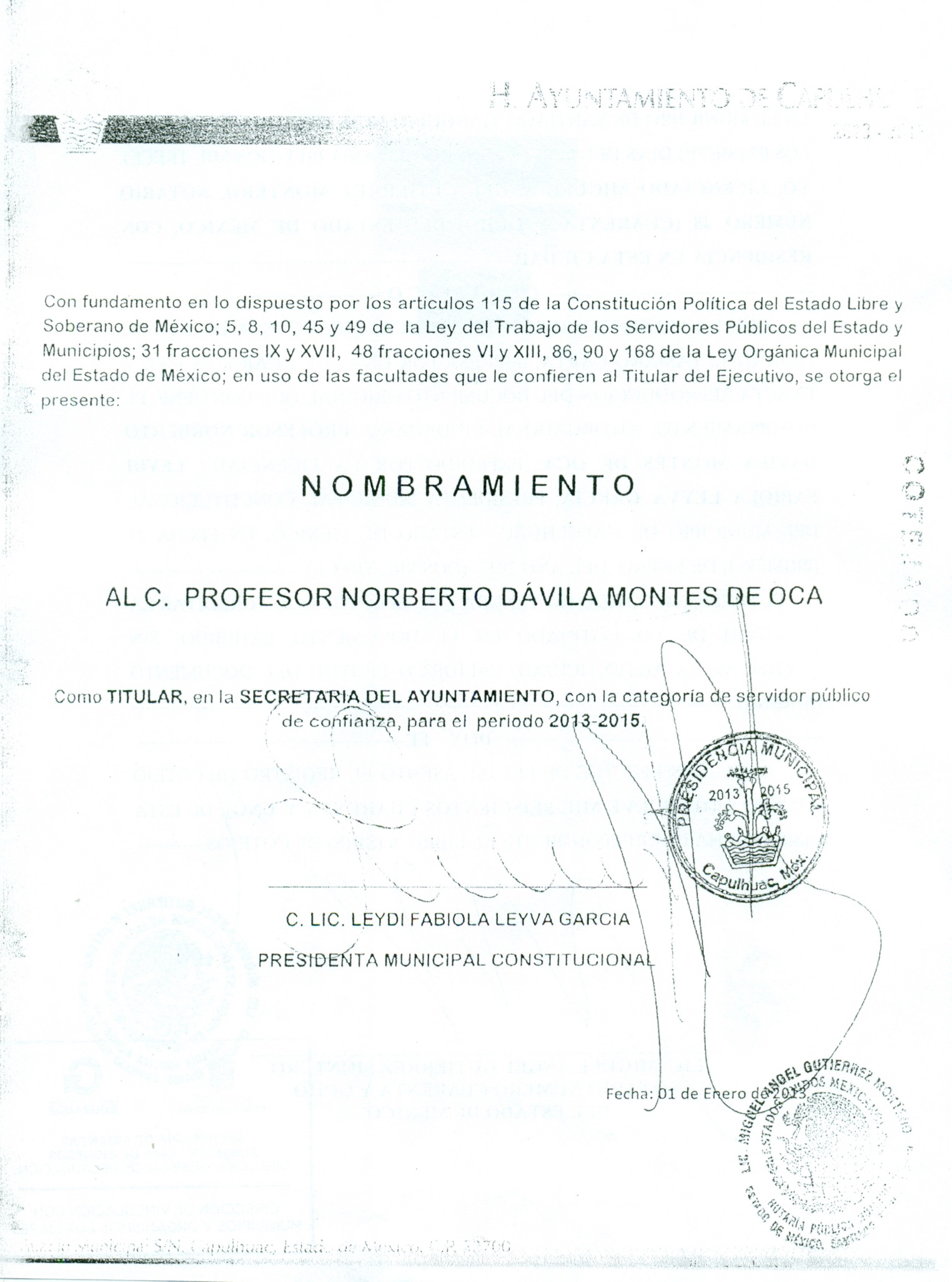 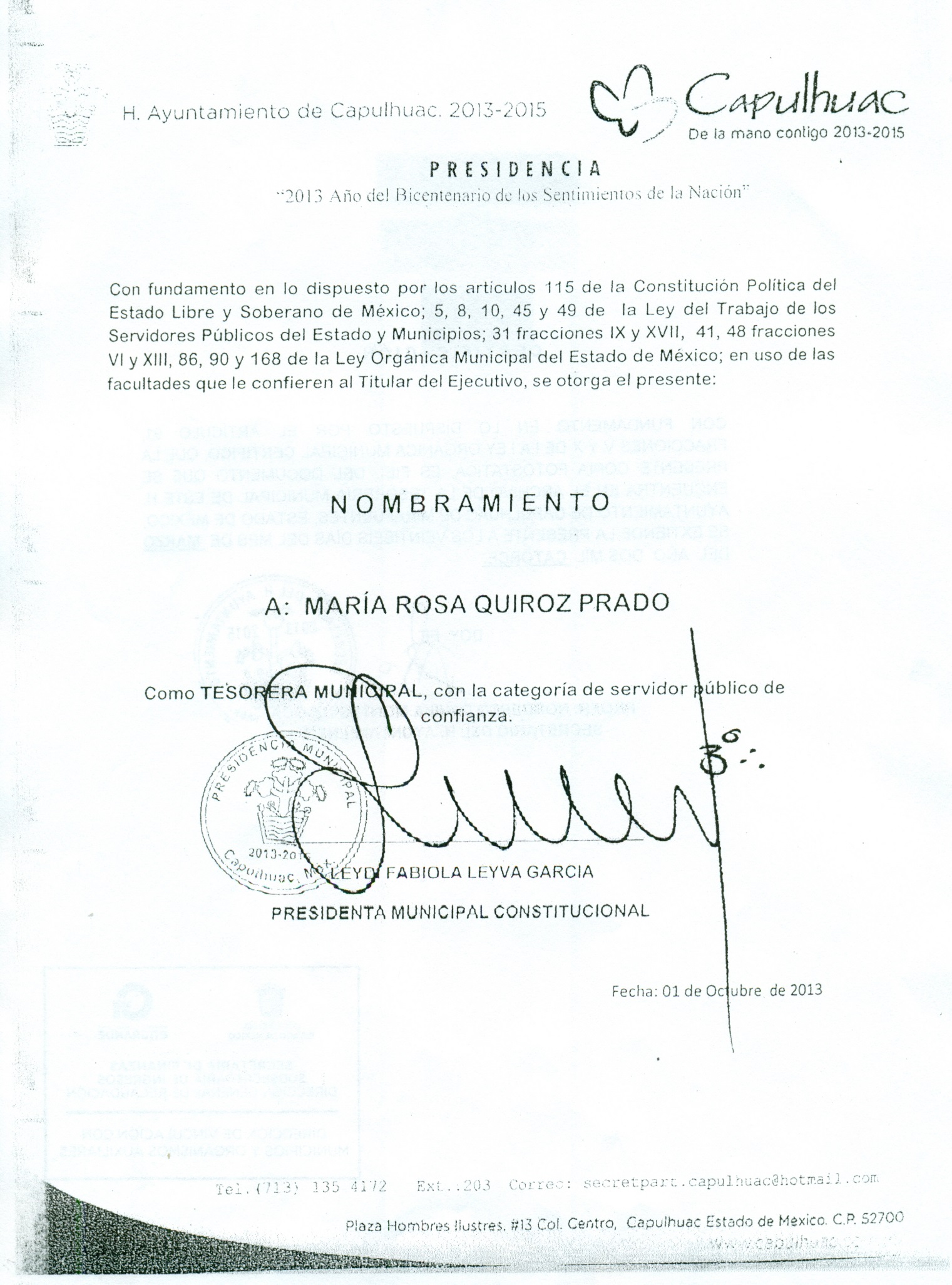 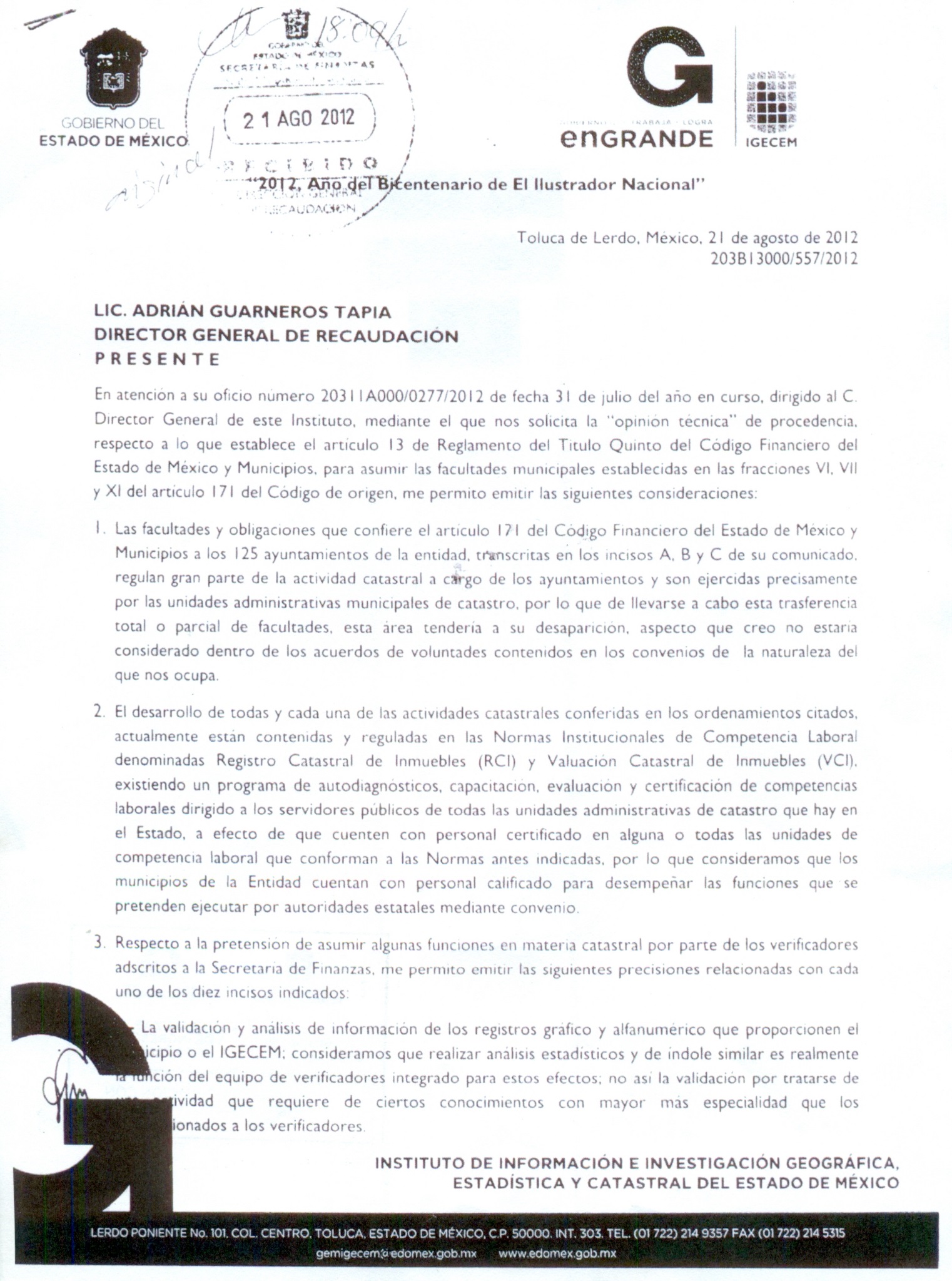 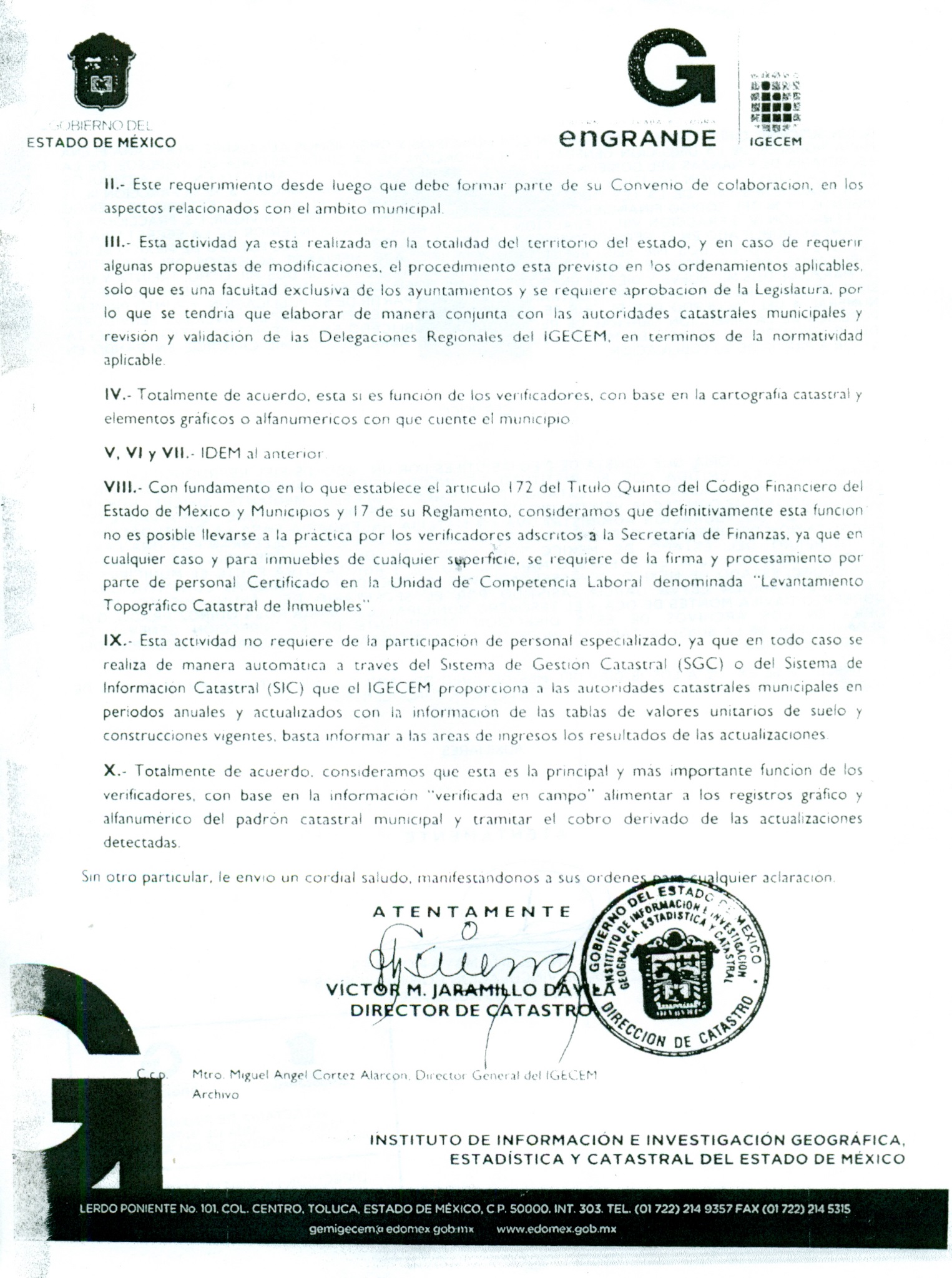 POR “”M. EN D. ERASTO MARTÍNEZ ROJASSECRETARIO DE FINANZAS(RÚBRICA).POR “EL MUNICIPIO”L.D. LEYDI FABIOLA LEYVA GARCÍAPRESIDENTA MUNICIPAL(RÚBRICA).PROF. NORBERTO DÁVILA MONTES DE OCASECRETARIO DEL AYUNTAMIENTO(RÚBRICA).C.P. MARÍA ROSA QUIROZ PRADOTESORERA DEL AYUNTAMIENTO(RÚBRICA).